Publicado en Ciudad de México el 24/11/2021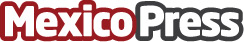 ¿Cómo prepararse para el fin de dos años de pandemia y un nuevo periodo en el 2022?  Por Natalia Tieso, Mag. en Educación, responsable de desarrollo de América Latina del Bachillerato Internacional (IB)Datos de contacto:Laura Huerta5513214398Nota de prensa publicada en: https://www.mexicopress.com.mx/como-prepararse-para-el-fin-de-dos-anos-de Categorías: Telecomunicaciones Marketing Sociedad Recursos humanos Ciudad de México http://www.mexicopress.com.mx